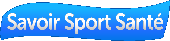                             A retourner à Savoir Sport Santé, 15 bis villa Ghis, 92400 CourbevoieNOM : ……………………………………………………………………        Prénom : ……………………………………………………………..…Adresse : ……………………………………………………………….. Code postal et Ville………………………………..………………. Mail : ………………………………………………………………………Tel : ………………………………………………………………………..Je souhaite adhérer ou renouveler mon adhésion à Savoir Sport santé pour l’année 2023                    ( ou 2023 - 2024, 12 mois d’adhésion) 	Règlement par chèque de 15€ à l’ordre de Savoir Sport Santé Ou règlement par virement Vous recevrez un reçu fiscal pour l’année 2022 du montant de votre adhésion Pour tous renseignements complémentaires, Adhésions, Inscriptions, veuillez nous contacter au 0662819833 ou à savoirsportsante@gmail.comFait à : …………………………………    le : ………………………………                    Signature :savoirsportsanté.fr Savoir Sport Santé – Association loi 190115 bis villa Ghis 92400 Courbevoie, savoirsportsante@gmail.com, 0662819833SIRET n°79989900000019, Jeunesse et Sport n°92/S/775Déclaration d’activité auprès du préfet d’Ile de France n°11922087392Qualiopi n°808119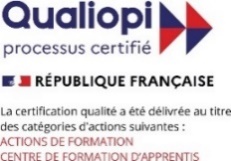 